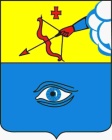 ПОСТАНОВЛЕНИЕ____12.03.2020_____                                                                        № ___21/13г. ГлазовО внесении изменений в Состав комиссии при Главе города Глазова по рассмотрению документов кандидатов для занесения на Доску Почета города Глазова, утвержденный постановлением Администрации города Глазова от 01.02.2019 № 13/2 "О Доске Почета города Глазова" (в редакции от 17.05.2019 № 13/5) В связи с кадровыми изменениями, руководствуясь Уставом муниципального образования «Город Глазов»,ПОСТАНОВЛЯЮ:Внести изменения в состав комиссии при Главе города Глазова по рассмотрению документов кандидатов для занесения на Доску Почета города Глазова, утвержденный постановлением Администрации города Глазова от 01.02.2019 № 13/2 "О Доске Почета города Глазова" (в редакции от 17.05.2019 № 13/5), изложив его в прилагаемой редакции.Настоящее постановление подлежит официальному опубликованию в средствах массовой информации.Контроль за исполнением настоящего постановления возложить на Руководителя Аппарата Администрации города Глазова.                                                                                                         Приложение № 1     к постановлению      Администрации города Глазова                                                                                   От  12.03.2020 № 21/13Состав Комиссиипри Главе города Глазова по рассмотрению документовкандидатов для занесения на Доску Почета города Глазова Руководитель Аппарата Администрации города Глазова 			                    К.А. МасленниковаАдминистрация муниципального образования «Город Глазов» (Администрация города Глазова) «Глазкар» муниципал кылдытэтлэн Администрациез(Глазкарлэн Администрациез)Глава города ГлазоваС.Н. КоноваловПредседатель Комиссии:Коновалов Сергей Николаевич - Глава города ГлазоваЗаместитель председателя Комиссии:Масленникова Ксения Александровна- Руководитель Аппарата Администрации города  ГлазоваСекретарь Комиссии:Кузнецова Людмила Валериевна- начальник сектора организационно-методической работы управления организационной и кадровой работы Администрации города ГлазоваЧлены Комиссии:Абдулов Сергей Валерьевич- член Общественного совета муниципального образования «Город Глазов» (по согласованию)Варкентин Яков Яковлевич- член Общественного совета муниципального образования «Город Глазов» (по согласованию)Вершинин Александр Викторович- депутат Глазовской городской Думы                   (по согласованию)Волков Игорь Анатольевич - председатель Глазовской городской Думы (по согласованию)Ложкин Василий Александрович- председатель Глазовского городского Совета ветеранов (пенсионеров) войны, труда, вооруженных сил и правоохранительных органов, член Комиссии    (по согласованию)Малюкова Ксенья Юрьевна- начальник управления экономики, развития города, промышленности, потребительского рынка и предпринимательства Администрации города ГлазоваСоболева Людмила Александровна- начальник отдела кадров ОАО  «Ликероводочный завод «Глазовский» (по согласованию)Станкевич Ольга Владимировна- заместитель Главы Администрации города Глазова по социальной политикеТрефилова Надежда Александровна- начальник управления организационной и кадровой работы Администрации города Глазова 